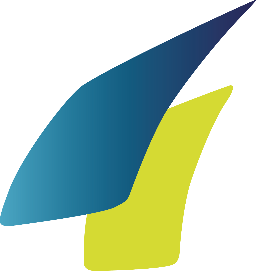 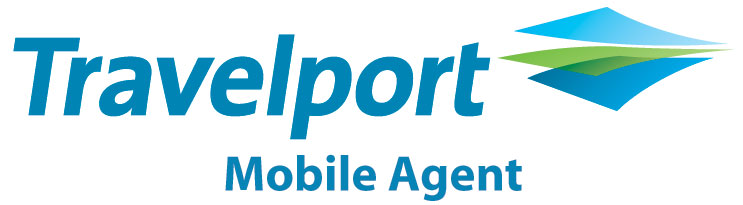 FEATURESGENERAL | Full GDS mobilityTERMINAL | Working fastSETTINGS | Customizable environmentNEWS | What’s on travel industrySOCIAL | Staying connectedADD-ONS | optional complementsAll Travelport GDSSupports full integration with Apollo, Galileo and Worldspan GDS.smartphones& tabletsDesigned to fit perfectly on smartphones and tablets.iOS, ANDROID & WINDOWS  Supports iOS, Android and Windows Phone devices.intuitiveexperienceIntuitive experience that maximizes touch interaction to provide travel agents with an easy and fast mobile work environment.GDSCREDENTIALSTravel agents use their own GDS credentials to login at Travelport Mobile Agent (SON/BSI and PCC/SID). No need to remember additional login credentials.SUPPORTSGDS CoMMANDS Supports all GDS Core commands allowing travel agents to have full access to GDS content and operations on mobile devices.Supports all GDS Core commands allowing travel agents to have full access to GDS content and operations on mobile devices.fast GDS responsEQuick GDS response to command entries offers travel agents a fast work environment.ENHANCED GDS RESPONSES Brings enhanced GDS responses that allow agents to perform actions and access related information without leaving the screen and just by touching on screen links.RICH CONTENT & BRANDINGIntegration of Rich Content & Branding which is accessed via Fare Shopping results. This additional price information allows:quick access to the benefits and restrictions of each price;easy access to other fares available for a flight combination;access to additional airline content like photos and services.QUICK KEYS12 Quick Keys, 11 customizable, offer travel agents the ability to have their most important characters at hand.ContinuityIt allows users to change devices and pick up where they left off, meaning that users can start a reservation at Travelport Mobile Agent in their smartphone and finish it on their laptop with TTS WebAgent, without having to EndTransact before changing devices.double windowTravel agents can access and view two terminal windows at the same time.SUPPORTS MASKS Masks are built directly in the terminal by adding fields on the terminal window, allowing travels agents to fill in the relevant data and submit it back to the GDS host.LINKED COMMANDS To improve the interaction with the GDS in the mobile environment, Travelport Mobile Agent offers linked commands, allowing the travel agent to touch on screen commands to execute them instead of having to write them. E.g. when we display a PNR with a previously created FF, if the travel agent wants to check the fare, instead of typing *FF, he just needs to touch the link on the screen to get it immediately executed.ADVANCEDPKEYSIt speeds up travel agents work, by allowing travel agents to store and execute GDS commands without having to type the full command. It supports PKeys creation, edition and deletion. It can be used to store simple and complex entries. Complex PKeys (Programmable Keys) are handled with variables and when this type of PKeys are executed Travelport Mobile Agent will prompt the user for the variable values and execute the final command based on the user’s input. As an example, let's say we want to store the availability command to search flights between London and New York on a PKey. We can define the PKey as "A %DATE% LON NYC". By defining "DATE” as a variable, when the PKey is executed Travelport Mobile Agent will ask for the DATE.CLOUD PKEYSPKeys are stored in the cloud meaning that when a travel agent creates, edits or removes PKeys in Travelport Mobile Agent or TTS WebAgent those actions will be available in both applications in all devices.CLOUDHISTORYHistory lists the latest commands used by the travel agent either in in Travelport Mobile Agent or TTS WebAgent, allowing him to execute them again without typing.cloud MY PNRsMy PNRs keeps at hand the latest PNRs created/opened/changed by the travel agent either in Travelport Mobile Agent or TTS WebAgent. For better insight, the list shows the PNR code and the passenger’s name.QUEUESArea where all queues containing PNRs are displayed. The list shows the Queue Number and the total number of PNRs in the queue. When the user touches one of the queues, the app shows the list of PNRs (PNR Code & Passenger Name), allowing the Travel Agent to access one specific PNR without having to loop through the queue.window historyThis feature allows the user to browse through previous screens. When the user chooses a previous screen he will be able to view its content and select text to copy/paste. view trip integrationAllows travel agents to open the ViewTrip page of a PNR. If a PNR is active, the app will open immediately the ViewTrip link correspondent to the PNR opened, otherwise it will open the latest PNR that has been accessed.Full eNett VANs INTEGRATIONIntegration with eNett VANs.SUPPORTSMOVE UP & DOWNThe app offers touch interactive elements to execute move up and move down commands.SCROLL UP & DOWNUsers can swipe up and down to scroll.content selectionSupports content selection through long touch.COPY TO CLIPBOARDTerminal selected content can be copied to the clipboard to be sent by email or to a printer.EMAIL contentUsers can easily email the terminal screen content or all available content. All available content means that if there are more pages available on the host, all content will be emailed.SUPPORTS AIRPRINTER (iOS)If your device is connected with a printer that supports the AirPrinter protocol, users can print directly from Travelport Mobile Agent. This feature is only available for iOS devices.When printing, the user has two options, print the full terminal screen content or print all available content. All available content means that if there are more pages available on the host, all content will be printed.AirPrinter option may not be available on devices with older iOS versions.KEYBOARDSUPPORTBy turning on “Keep keyboard open” option, the virtual keyboard will always be open, allowing the user to type commands continuously without having to touch the input command box.This feature is perfect for external keyboards users, since it allows the removal of the screen virtual keyboard and the use of the physical keyboard to type all commands without having to touch the screen.PINCH TO ZOOMSupports pinch to zoom interaction to improve accessibility to content and enhance content visibility for visually impaired users.ADAPTABLE ORIENTATION The application adapts to the device orientation allowing users to use the devices in portrait or landscape orientation.STORE SON/BSI& PCC/SIDSTORE SON/BSI& PCC/SIDThe application lets users store their SON/BSI and PCC/SID. This way, users can login faster but continue to keep their password mandatory for login. Enhanced ResultsEnhanced ResultsEnhanced results can be turned on or off allowing users to choose between a richer terminal and the standard one.AUTO EXECUTE HISTORY COMMANDSAUTO EXECUTE HISTORY COMMANDSThis option allows users to choose the behavior that history commands execution will have: auto executable on touch or copied to the input command box.“KEEP KEYBOARD OPEN” FEATURE“KEEP KEYBOARD OPEN” FEATUREThis option allows users to activate/deactivate the keyboard open feature.FONT SIZEUsers can adjust different font sizes for portrait and landscape orientation.Users can adjust different font sizes for portrait and landscape orientation.Customizable Quick KeysCustomizable Quick KeysTo improve the interaction with the terminal, there are 12 Quick Keys available, 11 customizable. Users can add the keyboard characters they wish to the customizable Quick Keys.news providers management Users can activate/deactivated on the application specific news providers.Users can activate/deactivated on the application specific news providers.CLOUD SETTINGSCLOUD SETTINGSSettings like Enhanced results, Auto-execute history, Quick keys and News providers are stored in the cloud allowing synchronization between devices with Travelport Mobile Agent and TTS WebAgent.travel industry news feed Offers a news feed from the most relevant travel industry online magazines and from TTS so travel agents can easily access a news center about their industry.UnRESTRICTED accessNews access does not require login. Travel agents can access travel industry even if they are not connected to the GDS.TTS SOCIAL CHANNELSAccess to TTS social media channels.additional contentTravelport Mobile Agent includes content about TTS, Travelport and TTS Products.TTS WEBAGENT NEW TTS WebAgent is now an add-on available only for Travelport Mobile Agent’s users.EMAIL TEMPLATES NEWThis add-on allows Travelport Mobile Agent’s users to customize different email with information from a wide variety of segments and have them ready to send to their clients when the time comes. Email Templates is available for Apollo and Galileo GDS.